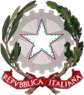 MINISTERO DELL'ISTRUZIONE E DEL MERITOIstituto Comprensivo Statale “V. Vivaldi” CatanzaroViale Crotone, 57  - 88100 Catanzaro - Tel. 0961 31056 fax 0961 391908e-mail: czic86700c@istruzione.it - pec: czic86700c@pec.istruzione.it sito web: www.icvivaldicatanzaro.edu.it Cod.Mecc. CZIC86700C Distretto n.1 - Codice fiscale 97061430795 - Cod . Univoco: UFOMBWPIANO DIDATTICO PERSONALIZZATOAnno Scolastico 2023/2024PARTE PRIMAAlunno______________________________________________ Classe_____   Sez._____ Scuola Primaria/Scuola Secondaria di primo gradoCoordinatore di classe/interclasse  ___________________________________________________Nome dello specialista che ha redatto la segnalazione: ___________________________________ANALISI DELLA SITUAZIONE DELL’ALUNNO•Rilevazione delle specifiche difficoltà che l’allievo presenta e i suoi punti di forza:Indicazioni fornite dal referente che ha redatto la segnalazione specialistica:(vedi documento allegato)______________________________________________________________________________________________________________________________________________________________________________________________________________________________Informazioni pervenute dalla famiglia:____________________________________________________________________________________________________________________________________________________________________________________________________________________________________________________________________________________________________________________________________________________________________________________________________________________________________________________________Osservazioni del Consiglio di Interclasse/Classe - Caratteristiche comportamentali:- Caratteristiche del processo di apprendimento:- Strategie utilizzate dall’alunno nel lavoro scolastico (barrare le voci corrispondenti a ciò che l’alunno già mette in atto)□ sottolinea                             □ identifica parole-chiave                  □ costruisce schemi, tabelle, ecc.□ ripete ad alta voce               □ costruisce mappe concettuali          □ ripete ad un compagno- Modalità di affrontare il testo scritto:□ Utilizzo di programmi di videoscrittura con correttore ortografico□ Utilizzo di procedure guidate per la pianificazione (definizione del compito di scrittura, ideazione, scaletta/traccia)□ Utilizzo autonomo di procedure per la pianificazione (definizione del compito di scrittura, ideazione, scaletta/traccia)- Modalità di svolgimento del compito assegnato:□ è autonomo□ talvolta necessita di azioni di supporto□ necessita di guida costante- Usa strategie per ricordare:□ Strategie iconiche (uso di immagini o uso di colori)□ Uso di riquadrature□ Uso di memoria uditivaPARTE SECONDAOBIETTIVI SPECIFICI E CONTENUTI DI APPRENDIMENTO PER L’ANNO SCOLASTICO(Vanno indicati solo gli adeguamenti rispetto alla programmazione di classe)Disciplina o ambito disciplinare: __________________________________Disciplina o ambito disciplinare: __________________________________Disciplina o ambito disciplinare: __________________________________Disciplina o ambito disciplinare: __________________________________Disciplina o ambito disciplinare: __________________________________Disciplina o ambito disciplinare: __________________________________Disciplina o ambito disciplinare: __________________________________Disciplina o ambito disciplinare: __________________________________Disciplina o ambito disciplinare: _________________________________STRATEGIE E METODOLOGIE DIDATTICHE (riportare solo le voci che interessano)□  tempi di elaborazione e produzione più lunghi di quelli previsti per la classe□  Spiegazioni supportate da mappe concettuali, schemi, grafici, tabelle, ……□  Appunti del docente consegnati all’alunno in fotocopie o file delle lezioni□  Possibilità di registrare la lezione come alternativa alla stesura degli appunti in classe□  Testo delle prove di verifica presentate con un carattere di stampa concordato con lo studente□  Contenuti presentati in piccole unità□  Utilizzo durante le prove di verifica degli strumenti compensativi e dispensativi concordati□  Altro ( vedi allegato A ) STRUMENTI COMPENSATIVI (riportare solo le voci che interessano)Nell’ambito delle varie discipline l’alunno può utilizzare:□  Libri digitali□  Tabelle, formulari, procedure specifiche, sintesi, schemi e mappe□  Calcolatrice o computer con foglio di calcolo e stampante□  Computer con video scrittura, correttore ortografico, stampante e scanner□  Audio registratore o lettore MP3 per la registrazione delle lezioni svolte in classe□  Risorse audio varie (registrazioni, sintesi vocale, audiolibri, libri parlati, …..)□  Libri di testo in formato multimediale□  Software didattici free□  Mappe di ogni tipo□  Computer con sintetizzatore vocale□  Vocabolario multimediale□  Dizionari di lingua straniera computerizzati□  Altro(specificare) _____________________________________________________________________MISURE DISPENSATIVE (riportare solo le voci che interessano)Nell’ambito delle varie discipline l’alunno viene dispensato:□  dalla lettura ad alta voce;□  dal prendere appunti;□  dai tempi standard (dalla consegna delle prove scritte in tempi maggiori di quelli previsti per gli      alunni senza DSA);□  dal copiare dalla lavagna;□  dalla dettatura di testi o appunti;□  da un eccessivo carico di compiti a casa;□  dalla effettuazione di prove valutative in tempi ravvicinati;□  dallo studio mnemonico di formule, tabelle, definizioni;□  altro (es.: sostituzione della scrittura con linguaggio verbale e/o iconico)(specificare) _____________________________________________________________________CRITERI DI VERIFICA E VALUTAZIONE (riportare solo le voci che interessano)Si concordano:□  l’organizzazione di interrogazioni programmate;□  la compensazione con prove orali di compiti scritti non ritenuti adeguati;□  la predisposizione di schede di verifica a risposta multipla con possibilità di completamento o      arricchimento orale;□  l’uso di mediatori didattici (mappe, tabelle, formulari, immagini, …) durante le verifiche,□  valutazioni più attente ai contenuti che non alla forma□  valutazione dei compiti scritti che non tenga conto degli errori ortografici;□  eventuale lettura del testo di verifica da parte dell’insegnante o di un compagno;□  eventuale rilettura, da parte dell’insegnante o di un compagno, del testo scritto dall’alunno per     facilitare l’autocorrezione;□  altro(specificare) _____________________________________________________________________PATTO CON LA FAMIGLIA E CON L’ALUNNO (riportare solo le voci che interessano)Si concordano:□  riduzione del carico di studio individuale a casa;□  l’organizzazione di un piano di studio settimanale con distribuzione giornaliera del carico di     lavoro; Le modalità di aiuto: □ Chi segue l’alunno nello studio ____________________________________________________□ come lo segue __________________________________________________________________□ per quanto tempo ________________________________________________________________□ per quali attività/discipline ________________________________________________________□ gli strumenti compensativi da usare a casa: ___________________________________________     _____________________________________________________________________________□ Altro (specificare)_______________________________________________________________ PARTE TERZAIl presente Piano Didattico Personalizzato viene sottoscritto da:IL CONSIGLIO DI CLASSE/INTERCLASSE           Il coordinatore del CdC                                                          IL DIRIGENTE   ……………………….............….....…                                 ……………………….............….....…   Firma dei genitori o di chi esercita la responsabilità genitoriale……………………….............….....…                           ……………………….............….....…                                                         Data _________________________Allegato A**STRATEGIE METODOLOGICHE E DIDATTICHETutti gli insegnanti opereranno affinché l’alunno sia messo in condizione di seguire la stessa programmazione di classe attraverso un atteggiamento di sensibile attenzione alle specifiche difficoltà, per stimolare l’autostima ed evitare frustrazioni, attraverso l’attivazione di particolari accorgimenti: Incoraggiare l’apprendimento collaborativo favorendo le attività in piccoli gruppi, nell’ottica di una didattica inclusiva.Predisporre azioni di tutoraggio.Sostenere e promuovere un approccio strategico nello studio utilizzando mediatori didattici facilitanti l’apprendimento (immagini, mappe …).Insegnare l’uso di dispositivi extratestuali per lo studio (titolo, paragrafi, immagini,…)Sollecitare collegamenti fra le nuove informazioni e quelle già acquisite ogni volta che si inizia un nuovo argomento di studio.Promuovere inferenze, integrazioni e collegamenti fra le conoscenze e le discipline.Dividere gli obiettivi di un compito in “sotto obiettivi”.Offrire anticipatamente schemi grafici relativi all’argomento di studio per orientare l’alunno nella discriminazione delle informazioni essenziali.Privilegiare l’apprendimento esperienziale e laboratoriale per favorire l’operatività e allo stesso tempo il dialogo, la riflessione di quello che si fa.Sviluppare processi di autovalutazione e autocontrollo delle strategie di apprendimento negli alunni.Privilegiare i momenti di dettatura rispetto a quelli di copiatura.Prevedere momenti di affiancamento per un immediato intervento di supporto.Adeguare ed eventualmente dilatare i tempi dati a disposizione per la produzione scritta.Utilizzare differenti modalità comunicative e attivare più canali sensoriali nel momento delle spiegazioni.Controllare che i compiti e tutte le comunicazioni alla famiglia siano trascritti correttamente.Verificare sistematicamente la comprensione delle consegne orali e scritte per non compromettere la corretta esecuzione dei compiti e del passaggio di informazioni alla famiglia.Avviare all’uso della videoscrittura, soprattutto per la produzione testuale o nei momenti di particolare stanchezza/illeggibilità del tratto grafico.Verificare l’opportunità di una lettura ad alta voce e di un confronto diretto con i compagni.Aver cura che le richieste operative, in termini quantitativi, siano adeguate ai tempi e alle personali specificità, anche nel momento dell’assegnazione di compiti a casa.**Ad uso dei docenti a completamento della Parte Seconda in “STRATEGIE E METODOLOGIE DIDATTICHE” da non restituireAllegato BVARIAZIONI E ADEGUAMENTI DEL PDP DURANTE L’ANNO SCOLASTICO____________________________________________________________________________________________________________________________________________________________________________________________________________________________________________________________________________________________________________________________________________________________________________________________________________________________________________________________________________________________________________________________________________________________________________________________________________________________________________________________________________________________________________________________________________________________________________________________________________________________________________________________________________________________________________________________________________________________________________________________________________________________________________________________________________________________________________________________________________________________________________________IL DIRIGENTE SCOLASTICODott.ssa Maria Antonietta CreaDocenti:________________________________________________________________________________________________________________________________________________________________________________________________________________________________________________ Genitori o chi esercita la responsabilità genitoriale                                                                                                            __________________________                                                                                                             _________________________Data ______________________       SiIn parteNoCollaborazione e partecipazione                                                                             □□□Consapevolezza delle proprie difficoltà□□□Relazionalità con compagni/adulti□□□Senso di autostima                                                                             □□□Frequenza scolastica□□□Autovalutazione delle proprie abilità e potenzialità nelle diverse discipline□□□Accettazione e rispetto delle regole□□□Motivazione al lavoro scolastico□□□Capacità organizzative□□□Rispetto degli impegni e delle responsabilità□□□Gestione del materiale scolastico□□□Accettazione dell’utilizzo di strumenti informatici□□□Accettazione degli strumenti compensativi□□□Altro………………………………………..□□□AdeguataIn parte adeguataNon adeguataCapacità di memorizzare procedure operativenelle discipline tecnico-pratiche (formule,strutture grammaticali, ecc.)Capacità di immagazzinare e recuperare leinformazioni (date, termini specifici, ecc.)Capacità di organizzare le informazioniCapacità di esporre liberamente fatti o eventirelativi al proprio vissutoPrestare attenzione durante le attivitàDocenteDisciplinaFirmaItaliano – StoriaEducazione CivicaGeografia - ApprofondimentoEducazione CivicaMatematica e ScienzeEducazione CivicaLingua IngleseEducazione CivicaLingua FranceseEducazione CivicaTecnologiaEducazione CivicaArte e immagineEducazione CivicaMusicaEducazione CivicaScienze motorie e sportiveEducazione CivicaReligione / Attività Alternative IRCDocente di sostegno